1ο ΦΥΛΛΟ ΕΡΓΑΣΙΑΣ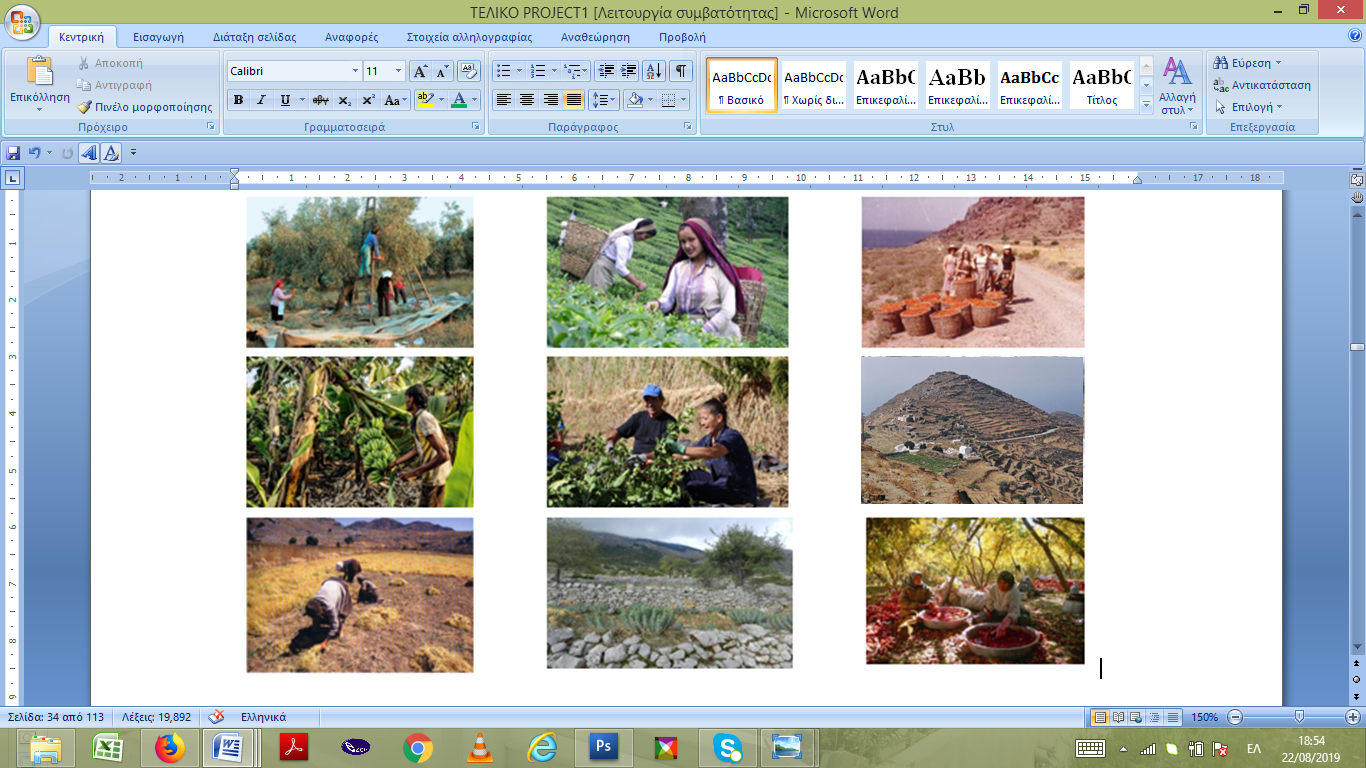 (Συγκομιδές από όλο τον κόσμο και αγροτικό τοπίο) Α) Η μεγάλη τεχνολογική εξέλιξη κατά τη σύγχρονη εποχή έχει διαφοροποιήσει καθοριστικά τον τρόπο συλλογής καρπών από παλιά ή όχι;………………………………………………………………………………………….………………………………………………………………………………………….………………….………………………………………………………………………Β) Η ανθρώπινη χειρωνακτική εργασία εξακολουθεί να’ναι πρωταρχικής σημασίας στην όλη διαδικασία;………………………………………………………………………………………….……….…………………………………………………………………………………Γ) Ποια μέσα χρησιμοποιούνται για τη συλλογή των καρπών;………………………………………………………………………………………….……….…………………………………………………………………………………………………………………………………………………………………………….Δ) Ο συγκεκριμένος τρόπος νομίζετε ότι καθορίζει την τελική ποιότητα του παραγόμενου προϊόντος; Αν ναι, γιατί;………………………………………………………………………………………….………………………………………………………………………………………….………………………………………………………………………………………….